Nomination for SCRT CouncilNOMINATIONS MUST BE RECEIVED BY THE EXECUTIVE DIRECTOR/REGISTRAR OF THE SCRTBY 4:00 P.M. ON Wednesday, JULY 31st, 2019.TO:	Win Haines, BA RRT RCPT	Executive Director/Registrar	Saskatchewan College of Respiratory Therapists	202 – 3775 Pasqua St	Regina SK  S4S 6W8	Email: win.haines@scrt.ca	Fax: 306-543-6161NOMINATORS:  We, the undersigned, nominate (print name) _______________________________
for election to the position of (check one):	   Secretary	   Director-at-Large NorthThese positions are for a two-year term commencing at the end of the Annual General Meeting of the Saskatchewan College of Respiratory Therapists scheduled for September 26, 2019._______________________________________	_______________________________________
Nominator #1 Signature				Nominator #2 Signature	_______________________________________	_______________________________________
Print Name #1					Print Name #2NOMINEE:  I am willing to let my name stand for election to the Council of the Saskatchewan College of Respiratory Therapists._______________________________________	______________________________________
Nominee Signature					Date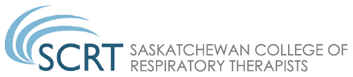 REQUIRED INFORMATION WHICH WILL BE POSTED ON THE WEBSITE.Name of Nominee:PICTURE:Please send us a head and shoulders, passport-size picture for posting on the website with your biography. You can scan and email a copy to info@scrt.ca Employment (Position):Involvement in the Profession (Committee activities, etc.):Community Involvement:WHY DO YOU WISH TO BECOME A COUNCIL MEMBER?